To Whom It May Concern,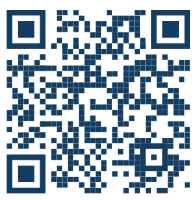 